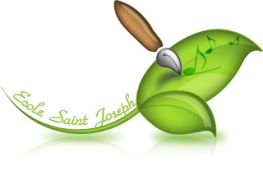 Les élèves de l’école privée Saint Joseph de Vanosc vous proposent une vente de plantes de printemps.Vous pouvez passer votre commande sur ce bon en inscrivant en face de chaque plante la quantité que vous souhaitez réserver.Merci de retourner ce bon de commande à l’Ecole Saint Joseph, par l’intermédiaire des élèves ou de la boite aux lettres (Chemin des Marronniers dans le mur en pierres)Avant midi, le Jeudi 13 Avril.Règlement à la commande par chèque libellé à l’ordre de l’OGEC de Vanosc.NOUVEAU : Un cadeau offert pour toute commande supérieure ou égale à 30 € !!!Vous pourrez venir récupérer vos plantes le Jeudi 27 Avrilà l’école de 16h à 18h. En cas d’impossibilité, une livraison à votre domicile est possible ce même jour pour la modique somme de 2 € (cocher la case correspondante au bas du bon de commande).Les élèves vous remercient par avance de votre participation.Pour tout renseignement complémentaire, vous pouvez joindre le 06-99-72-11-45 ou le 06-30-37-29-34NOM :                               PRENOM :ADRESSE :Tel. :Je souhaite être livré(e)à mon domicile (le Jeudi 27 Avril), je coche la case et je rajoute 2 € au total de ma commandePLANTS DE LEGUMES  en godetPrixunitaireQuantitéTOTALAUBERGINE baluroi longue0,70 €BLETTE à carde blanche0,60 €CELERI branche0,70 €CELERI rave0,70 €CONCOMBRE long0,75 €COURGETTE diamant longue0,65 €COURGETTEronde de Nice0,65 €CORNICHON0,65 €CHOU cabus  lisse0,75 €CHOU milan frisé0,75 €CHOU fleur0,75 €CHOU de Bruxelles0,75 €CHOU rouge0,75 €CHOU romanesco0,75 €CHOU brocoli0,75 €MELON charentais brodé0,85 €POIVRON lamuyo demi-long0,65 €TOMATETOMATETOMATETOMATEBeef master0,70 €Cerise0,70 €Cœur de bœuf0,70 €Fantasio0,70 €Ferline0,70 €Grappe0,70 €Monté-Carlo0,70 €Montfavet0,70 €Olivette0,70 €Saint pierre0,70 €Super steack0,70 €SALADE Par 12 en barquetteSALADE Par 12 en barquetteSALADE Par 12 en barquetteSALADE Par 12 en barquettebatavia2,00 €feuille de chêne2,00 €AUBERGINE Greffée(pot)4,50 €PLANTES AROMATIQUES Pot de 11 cmPLANTES AROMATIQUES Pot de 11 cmPLANTES AROMATIQUES Pot de 11 cmPLANTES AROMATIQUES Pot de 11 cmBASILIC2,00 €CIBOULETTE2,00 €CORIANDRE2,00 €ESTRAGON2,00 €LAVANDE2,00 €MENTHE2,00 €PERSIL Frisé2,00 €PERSIL Plat2,00 €ROMARIN2,00 €THYM2,00 €VERVEINE INFUSION2,00 €TOTAL Légumes + AromatiquesTOTAL Légumes + AromatiquesTOTAL Légumes + AromatiquesSUSPENSIONSPrixQuan-titéTOTALMélange de plantes12 €Calibrachoa (million bells ou minis surfinias)12 €Géranium12 €Fuschia12 €Mimulus12 €Surfinia12 €Verveine12 €TOTAL SUSPENSIONSTOTAL SUSPENSIONSTOTAL SUSPENSIONSGERANIUMSPot (cm)CouleurPrixQuantitéTotalLIERRE SIMPLE11rouge1,60 €LIERRE SIMPLE11rose1,60 €LIERRE SIMPLE11blanc1,60 €LIERRE DOUBLE11rouge1,60 €LIERRE DOUBLE11rose1,60 €LIERRE DOUBLE11blanc1,60 €LIERRE DOUBLE11violet1,60 €LIERRE DOUBLE11rouge et blanc1,60 €LIERRE DOUBLE11violet et blanc1,60 €ZONAL11rouge1,60 €ZONAL11rose1,60 €ZONAL11blanc1,60 €ZONAL11saumon1,60 €ZONAL11violet1,60 €LIERRE SIMPLE19rouge6,00 €LIERRE SIMPLE19rose6,00 €LIERRE SIMPLE19blanc6,00 €LIERRE DOUBLE19rouge6,00 €LIERRE DOUBLE19rose6,00 €LIERRE DOUBLE19blanc6,00 €LIERRE DOUBLE19violet6,00 €LIERRE DOUBLE19rouge et blanc6,00 €LIERRE DOUBLE19violet et blanc6,00 €ZONAL19rouge6,00 €ZONAL19rose6,00 €ZONAL19blanc6,00 €ZONAL19saumon6,00 €ZONAL19violet6,00 €PELARGONIUM13mélange4,00 €TERREAU 20 LTERREAU 20 LTERREAU 20 L4,00 €TERREAU 70 LTERREAU 70 LTERREAU 70 L10,00€TOTAL GERANIUMS + TERREAUTOTAL GERANIUMS + TERREAUTOTAL GERANIUMS + TERREAUTOTAL GERANIUMS + TERREAUTOTAL GERANIUMS + TERREAU    PlantePot (cm)CouleurPrixQuantitéQuantitéTotalPLANTES A MASSIFPLANTES A MASSIFPLANTES A MASSIFPLANTES A MASSIFPLANTES A MASSIFPLANTES A MASSIFPLANTES A MASSIFBEGONIA  FEUILLE VERTE8/9rouge0,65 €BEGONIA  FEUILLE VERTE8/9rose0,65 €BEGONIA  FEUILLE VERTE8/9blanc0,65 €BEGONIA DRAGON WING11rouge2,50 €BIDENS11jaune1,20 €MINI SURFINIA11mélange1,50 €DALHIA11mélange1,20 €GAURA11mélange1,50 €GAZANIA11mélange1,20 €IMPATIENS D'OMBRE8/9mélange0,65 €LANTANA11mélange1,50 €ŒILLET D'INDE8/9orange0,65 €ŒILLET D'INDE8/9jaune0,65 €ŒILLET D'INDE8/9bicolore0,65 €PETUNIA8/9mélange0,65 €POURPIER8/9mélange0,65 €ROSED’INDE8/9orange0,65 €ROSED’INDE8/9jaune0,65 €ROSED’INDE8/9crème0,65 €SURFINIA11bleu fonçé1,50 €SURFINIA11blanc1,50 €SURFINIA11bleu ciel1,50 €SURFINIA11rouge1,50 €SURFINIA11rose1,50 €SURFINIA11violet1,50 €ZINNIA9mélange1,20 €PLECTRANTHUS11feuillage odorant1,20 €PLANTES FLEURIESPLANTES FLEURIESPLANTES FLEURIESPLANTES FLEURIESPLANTES FLEURIESPLANTES FLEURIESPLANTES FLEURIESHORTENSIA bleu pot de 15HORTENSIA bleu pot de 15HORTENSIA bleu pot de 1512 €HORTENSIA rose pot de 15HORTENSIA rose pot de 15HORTENSIA rose pot de 1512 €DIPLADENIA rose pot de 11DIPLADENIA rose pot de 11DIPLADENIA rose pot de 114,50 €DIPLADENIA rouge pot de 11DIPLADENIA rouge pot de 11DIPLADENIA rouge pot de 114,50 €DIPLADENIA rose en  coupeDIPLADENIA rose en  coupeDIPLADENIA rose en  coupe17 €DIPLADENIA rouge en coupe DIPLADENIA rouge en coupe DIPLADENIA rouge en coupe 17 €DIPLADENIA rose en jardinière de 30 40 cmDIPLADENIA rose en jardinière de 30 40 cmDIPLADENIA rose en jardinière de 30 40 cm25 €DIPLADENIA rouge en jardinière de 30 40 cmDIPLADENIA rouge en jardinière de 30 40 cmDIPLADENIA rouge en jardinière de 30 40 cm25 €MINI ROSIER  pot de 11, mélangeMINI ROSIER  pot de 11, mélangeMINI ROSIER  pot de 11, mélange5,00 €LAURIER ROSE pot de 15 cmLAURIER ROSE pot de 15 cmLAURIER ROSE pot de 15 cm15 €TOTAL Plantes A Massif + Plantes FleuriesTOTAL Plantes A Massif + Plantes FleuriesTOTAL Plantes A Massif + Plantes FleuriesTOTAL Plantes A Massif + Plantes FleuriesTOTAL Plantes A Massif + Plantes FleuriesCochez iciLivraison2 €Total Légumes et AromatiquesTotal SuspensionsTotal Géraniums et TerreauTotal Plantes à Massif Et Plantes FleuriesTOTAL